実務者研修 申込書 ［お申込日/方法］20　　年　　月　　日/HP・電話・FAX・来訪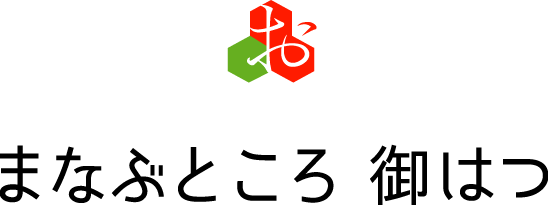 私は、実務者研修講座を申込みます。なお、申込みにあたり、本紙最下部の個人情報使用目的に同意します。☐ 同意します（同意される場合は左記□にチェックし、以下の申込欄のご記入へお進みください。）■まなぶところ　御はつ　では、講座の申込をされた方の住所・氏名・電話番号及びe-mailアドレスなど、個人を識別できる情報（個人情報）を、次の目的でご提供いただいており、弊社の個人情報保護規定に従い厳重に管理し他の目的には使用いたしません。	・講座受講を円滑に行うため	・受講中または受講後の就職（進路）または転職に関する情報提供、アンケート調査のため	・受講中の講座カリキュラム、講師、講座運営に関するアンケート調査のため	・関連の講座等その他サービスに関する案内、資料送付のため　　　　　　　　　　　　　　　　　　　　　　　　　　FAX【24時間受付】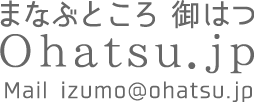 0829-32-8978〇申込み方法：郵送（〒738-0011　廿日市市駅前1番3号　サポート1番館2F）■お申込み内容　　　　　　　　　　　　　　　又はFAX：0829-32-8978（おはつ　広島分校）  〇お問合せ先：電話　0829-32-8976（おはつ 広島分校）　　　　　　　　  　〇申込み方法：郵送（〒738-0011　廿日市市駅前1番3号　サポート1番館2F）■お申込み内容　　　　　　　　　　　　　　　又はFAX：0829-32-8978（おはつ　広島分校）  〇お問合せ先：電話　0829-32-8976（おはつ 広島分校）　　　　　　　　  　〇申込み方法：郵送（〒738-0011　廿日市市駅前1番3号　サポート1番館2F）■お申込み内容　　　　　　　　　　　　　　　又はFAX：0829-32-8978（おはつ　広島分校）  〇お問合せ先：電話　0829-32-8976（おはつ 広島分校）　　　　　　　　  　〇申込み方法：郵送（〒738-0011　廿日市市駅前1番3号　サポート1番館2F）■お申込み内容　　　　　　　　　　　　　　　又はFAX：0829-32-8978（おはつ　広島分校）  〇お問合せ先：電話　0829-32-8976（おはつ 広島分校）　　　　　　　　  　〇申込み方法：郵送（〒738-0011　廿日市市駅前1番3号　サポート1番館2F）■お申込み内容　　　　　　　　　　　　　　　又はFAX：0829-32-8978（おはつ　広島分校）  〇お問合せ先：電話　0829-32-8976（おはつ 広島分校）　　　　　　　　  　〇申込み方法：郵送（〒738-0011　廿日市市駅前1番3号　サポート1番館2F）■お申込み内容　　　　　　　　　　　　　　　又はFAX：0829-32-8978（おはつ　広島分校）  〇お問合せ先：電話　0829-32-8976（おはつ 広島分校）　　　　　　　　  　〇申込み方法：郵送（〒738-0011　廿日市市駅前1番3号　サポート1番館2F）■お申込み内容　　　　　　　　　　　　　　　又はFAX：0829-32-8978（おはつ　広島分校）  〇お問合せ先：電話　0829-32-8976（おはつ 広島分校）　　　　　　　　  　〇申込み方法：郵送（〒738-0011　廿日市市駅前1番3号　サポート1番館2F）■お申込み内容　　　　　　　　　　　　　　　又はFAX：0829-32-8978（おはつ　広島分校）  〇お問合せ先：電話　0829-32-8976（おはつ 広島分校）　　　　　　　　  　〇申込み方法：郵送（〒738-0011　廿日市市駅前1番3号　サポート1番館2F）■お申込み内容　　　　　　　　　　　　　　　又はFAX：0829-32-8978（おはつ　広島分校）  〇お問合せ先：電話　0829-32-8976（おはつ 広島分校）　　　　　　　　  　〇申込み方法：郵送（〒738-0011　廿日市市駅前1番3号　サポート1番館2F）■お申込み内容　　　　　　　　　　　　　　　又はFAX：0829-32-8978（おはつ　広島分校）  〇お問合せ先：電話　0829-32-8976（おはつ 広島分校）　　　　　　　　  　〇申込み方法：郵送（〒738-0011　廿日市市駅前1番3号　サポート1番館2F）■お申込み内容　　　　　　　　　　　　　　　又はFAX：0829-32-8978（おはつ　広島分校）  〇お問合せ先：電話　0829-32-8976（おはつ 広島分校）　　　　　　　　  　ふりがな生年月日昭和／平成昭和／平成年月　　　　 日お名前性　別男 ・ 女男 ・ 女年　齢満　　　　 才ご住所〒　　　－〒　　　－〒　　　－〒　　　－〒　　　－〒　　　－〒　　　－〒　　　－〒　　　－ご住所（マンション名等も記載願います）（マンション名等も記載願います）（マンション名等も記載願います）（マンション名等も記載願います）（マンション名等も記載願います）（マンション名等も記載願います）（マンション名等も記載願います）（マンション名等も記載願います）（マンション名等も記載願います）電話番号　　　　（　　　　　）　　　　（　　　　　）　　　　（　　　　　）　　　　（　　　　　）FAX番号             (           )             (           )             (           )             (           )携帯番号　　　　（　　　　　）　　　　（　　　　　）　　　　（　　　　　）　　　　（　　　　　）ﾒｰﾙｱﾄﾞﾚｽ保護者署名※㊞※18歳未満の方は必ず保護者の署名と捺印をお願いいたします。※18歳未満の方は必ず保護者の署名と捺印をお願いいたします。※18歳未満の方は必ず保護者の署名と捺印をお願いいたします。※18歳未満の方は必ず保護者の署名と捺印をお願いいたします。実務経験 ※必ずご記入ください実務経験 ※必ずご記入くださいあり（約　　年　　ヶ月）　・ なしあり（約　　年　　ヶ月）　・ なしあり（約　　年　　ヶ月）　・ なしあり（約　　年　　ヶ月）　・ なし※無資格かつ実務経験がない方は、まず、“おはつ”の　介護職員初任者研修を受講されることをお勧めします。※無資格かつ実務経験がない方は、まず、“おはつ”の　介護職員初任者研修を受講されることをお勧めします。※無資格かつ実務経験がない方は、まず、“おはつ”の　介護職員初任者研修を受講されることをお勧めします。※無資格かつ実務経験がない方は、まず、“おはつ”の　介護職員初任者研修を受講されることをお勧めします。勤務先事業所・施設名教材お届け希望時間帯□午前中　□12-14時　□14-16時　□16-18時　□18-20時　□20-21時※物流の関係上、ご希望に添えない場合もございますので、あらかじめご了承ください。□午前中　□12-14時　□14-16時　□16-18時　□18-20時　□20-21時※物流の関係上、ご希望に添えない場合もございますので、あらかじめご了承ください。□午前中　□12-14時　□14-16時　□16-18時　□18-20時　□20-21時※物流の関係上、ご希望に添えない場合もございますので、あらかじめご了承ください。□午前中　□12-14時　□14-16時　□16-18時　□18-20時　□20-21時※物流の関係上、ご希望に添えない場合もございますので、あらかじめご了承ください。□午前中　□12-14時　□14-16時　□16-18時　□18-20時　□20-21時※物流の関係上、ご希望に添えない場合もございますので、あらかじめご了承ください。保持資格□保持資格 無し　（￥145,584）□保持資格 無し　（￥145,584）□保持資格 無し　（￥145,584）□介護職員初任者研修　　　□［喀痰吸引等研修の第1号または第2号］　（￥94,824）　　　　　　所持の場合、≪医療的ケア≫が免除になります。□介護職員初任者研修　　　□［喀痰吸引等研修の第1号または第2号］　（￥94,824）　　　　　　所持の場合、≪医療的ケア≫が免除になります。□介護職員初任者研修　　　□［喀痰吸引等研修の第1号または第2号］　（￥94,824）　　　　　　所持の場合、≪医療的ケア≫が免除になります。□介護職員初任者研修　　　□［喀痰吸引等研修の第1号または第2号］　（￥94,824）　　　　　　所持の場合、≪医療的ケア≫が免除になります。□介護職員初任者研修　　　□［喀痰吸引等研修の第1号または第2号］　（￥94,824）　　　　　　所持の場合、≪医療的ケア≫が免除になります。□介護職員初任者研修　　　□［喀痰吸引等研修の第1号または第2号］　（￥94,824）　　　　　　所持の場合、≪医療的ケア≫が免除になります。保持資格□ホームヘルパー2級　（￥94,824）□ホームヘルパー2級　（￥94,824）□ホームヘルパー2級　（￥94,824）□ホームヘルパー1級　（￥69,768）□ホームヘルパー1級　（￥69,768）□ホームヘルパー1級　（￥69,768）（※第3号は該当しない）その他、一覧に該当しない場合の料金等は、お手数ですがお問合せください。（※第3号は該当しない）その他、一覧に該当しない場合の料金等は、お手数ですがお問合せください。（※第3号は該当しない）その他、一覧に該当しない場合の料金等は、お手数ですがお問合せください。保持資格□介護職員基礎研修　（￥31,752）□介護職員基礎研修　（￥31,752）□介護職員基礎研修　（￥31,752）❢ 資格をお持ちの方は本紙と一緒に【資格証のコピー】も必ず提出してください。❢ 資格をお持ちの方は本紙と一緒に【資格証のコピー】も必ず提出してください。❢ 資格をお持ちの方は本紙と一緒に【資格証のコピー】も必ず提出してください。❢ 資格をお持ちの方は本紙と一緒に【資格証のコピー】も必ず提出してください。❢ 資格をお持ちの方は本紙と一緒に【資格証のコピー】も必ず提出してください。❢ 資格をお持ちの方は本紙と一緒に【資格証のコピー】も必ず提出してください。ご職業□介護従事者　□会社員　□専業主婦　□ﾊﾟｰﾄ･ｱﾙﾊﾞｲﾄ　□ﾌﾘｰﾀｰ　□学生　□自営　□求職中　□その他（　　　　　　　）□介護従事者　□会社員　□専業主婦　□ﾊﾟｰﾄ･ｱﾙﾊﾞｲﾄ　□ﾌﾘｰﾀｰ　□学生　□自営　□求職中　□その他（　　　　　　　）□介護従事者　□会社員　□専業主婦　□ﾊﾟｰﾄ･ｱﾙﾊﾞｲﾄ　□ﾌﾘｰﾀｰ　□学生　□自営　□求職中　□その他（　　　　　　　）□介護従事者　□会社員　□専業主婦　□ﾊﾟｰﾄ･ｱﾙﾊﾞｲﾄ　□ﾌﾘｰﾀｰ　□学生　□自営　□求職中　□その他（　　　　　　　）□介護従事者　□会社員　□専業主婦　□ﾊﾟｰﾄ･ｱﾙﾊﾞｲﾄ　□ﾌﾘｰﾀｰ　□学生　□自営　□求職中　□その他（　　　　　　　）□介護従事者　□会社員　□専業主婦　□ﾊﾟｰﾄ･ｱﾙﾊﾞｲﾄ　□ﾌﾘｰﾀｰ　□学生　□自営　□求職中　□その他（　　　　　　　）□介護従事者　□会社員　□専業主婦　□ﾊﾟｰﾄ･ｱﾙﾊﾞｲﾄ　□ﾌﾘｰﾀｰ　□学生　□自営　□求職中　□その他（　　　　　　　）□介護従事者　□会社員　□専業主婦　□ﾊﾟｰﾄ･ｱﾙﾊﾞｲﾄ　□ﾌﾘｰﾀｰ　□学生　□自営　□求職中　□その他（　　　　　　　）□介護従事者　□会社員　□専業主婦　□ﾊﾟｰﾄ･ｱﾙﾊﾞｲﾄ　□ﾌﾘｰﾀｰ　□学生　□自営　□求職中　□その他（　　　　　　　）お支払方法□お振込　　□お振込　　：お支払口座→□本人名義/□その他お勤め先等の名義（　　　　　　　　　　　）：お支払口座→□本人名義/□その他お勤め先等の名義（　　　　　　　　　　　）：お支払口座→□本人名義/□その他お勤め先等の名義（　　　　　　　　　　　）：お支払口座→□本人名義/□その他お勤め先等の名義（　　　　　　　　　　　）：お支払口座→□本人名義/□その他お勤め先等の名義（　　　　　　　　　　　）：お支払口座→□本人名義/□その他お勤め先等の名義（　　　　　　　　　　　）：お支払口座→□本人名義/□その他お勤め先等の名義（　　　　　　　　　　　）お支払方法□現金（ご持参）□現金（ご持参）：日時について要事前ご連絡：日時について要事前ご連絡：日時について要事前ご連絡※分割払い等ご希望の場合はご相談ください。※分割払い等ご希望の場合はご相談ください。※分割払い等ご希望の場合はご相談ください。※分割払い等ご希望の場合はご相談ください。一般教育訓練給付制度□利用を希望する場合はチェック※条件がありますので、対象かどうかは管轄のハローワークにお問い合わせください。受講者ご本人が支払う場合に限ります。□利用を希望する場合はチェック※条件がありますので、対象かどうかは管轄のハローワークにお問い合わせください。受講者ご本人が支払う場合に限ります。□利用を希望する場合はチェック※条件がありますので、対象かどうかは管轄のハローワークにお問い合わせください。受講者ご本人が支払う場合に限ります。□利用を希望する場合はチェック※条件がありますので、対象かどうかは管轄のハローワークにお問い合わせください。受講者ご本人が支払う場合に限ります。□利用を希望する場合はチェック※条件がありますので、対象かどうかは管轄のハローワークにお問い合わせください。受講者ご本人が支払う場合に限ります。□利用を希望する場合はチェック※条件がありますので、対象かどうかは管轄のハローワークにお問い合わせください。受講者ご本人が支払う場合に限ります。□利用を希望する場合はチェック※条件がありますので、対象かどうかは管轄のハローワークにお問い合わせください。受講者ご本人が支払う場合に限ります。□利用を希望する場合はチェック※条件がありますので、対象かどうかは管轄のハローワークにお問い合わせください。受講者ご本人が支払う場合に限ります。□利用を希望する場合はチェック※条件がありますので、対象かどうかは管轄のハローワークにお問い合わせください。受講者ご本人が支払う場合に限ります。この講座を何でお知りになりましたか？  □ホームページ　□Facebook　□パンフレット　□FAX　□広告(折込チラシ)　□知人の紹介　□その他（　　　　    ）この講座を何でお知りになりましたか？  □ホームページ　□Facebook　□パンフレット　□FAX　□広告(折込チラシ)　□知人の紹介　□その他（　　　　    ）この講座を何でお知りになりましたか？  □ホームページ　□Facebook　□パンフレット　□FAX　□広告(折込チラシ)　□知人の紹介　□その他（　　　　    ）この講座を何でお知りになりましたか？  □ホームページ　□Facebook　□パンフレット　□FAX　□広告(折込チラシ)　□知人の紹介　□その他（　　　　    ）この講座を何でお知りになりましたか？  □ホームページ　□Facebook　□パンフレット　□FAX　□広告(折込チラシ)　□知人の紹介　□その他（　　　　    ）この講座を何でお知りになりましたか？  □ホームページ　□Facebook　□パンフレット　□FAX　□広告(折込チラシ)　□知人の紹介　□その他（　　　　    ）この講座を何でお知りになりましたか？  □ホームページ　□Facebook　□パンフレット　□FAX　□広告(折込チラシ)　□知人の紹介　□その他（　　　　    ）この講座を何でお知りになりましたか？  □ホームページ　□Facebook　□パンフレット　□FAX　□広告(折込チラシ)　□知人の紹介　□その他（　　　　    ）この講座を何でお知りになりましたか？  □ホームページ　□Facebook　□パンフレット　□FAX　□広告(折込チラシ)　□知人の紹介　□その他（　　　　    ）この講座を何でお知りになりましたか？  □ホームページ　□Facebook　□パンフレット　□FAX　□広告(折込チラシ)　□知人の紹介　□その他（　　　　    ）■スクーリング（通学講習）日程お申込み　■スクーリング（通学講習）日程お申込み　■スクーリング（通学講習）日程お申込み　■スクーリング（通学講習）日程お申込み　日程表を参照のうえ、各スクーリングについて第1・第2希望（開始日）をご記入ください。日程表を参照のうえ、各スクーリングについて第1・第2希望（開始日）をご記入ください。■ご受講の流れ■ご受講の流れ介護過程Ⅲ第1希望　　月　　曜　広島コース　　月　　曜　広島コーススクーリング開始日：　　　月　　　日（　　）～➀教材一式が届くお申込み後、受付・準備が整い次第発送いたします。介護過程Ⅲ第2希望　　月　　曜　広島コース　　月　　曜　広島コーススクーリング開始日：　　　月　　　日（　　）～➁受講料のお支払原則、到着後10日以内にお願いいたします。医療的ケア第1希望　　月　　　曜    コース　　月　　　曜    コーススクーリング開始日：　　　月　　　日（　　）～③通信学習スタート自宅で課題に取り組み、記入した解答用紙をご提出ください。医療的ケア第2希望　　月　　　曜    コース　　月　　　曜    コーススクーリング開始日：　　　月　　　日（　　）～④通学講習スタートスクーリングを申込んだ講習日・教室へお越しください。